Výprodej vyřazených knihzačíná od 21. 4. 2016, vždy v odpoledních hodináchv klubovně Domova mládeže 1 - přízemínabízíme opotřebované, zastaralé a duplicitní knihy cena je jednotná 5,- Kč / kus 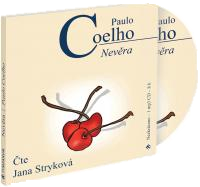 Vyřizuje:Mgr. Grochal Miroslav / 577 314 019Červinková Pavla / 577 314 028Ve dnech 22. – 29. dubna 2016 se uskuteční v Domově mládeže 1, v době od 9:00  do 17:00 hodin, prodej vyřazených dokumentů Prodej vyřazených knihProdej vyřazených knih se uskuteční 21. 4. 2016 v době od 8:00 do 18:00 hodin v klubovně Domova mládeže 1.Nabízíme opotřebované, zastaralé a duplicitní knihy. Cena je jednotná 5,- Kč / kus.              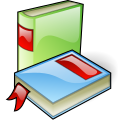 Těšíme se na Vás